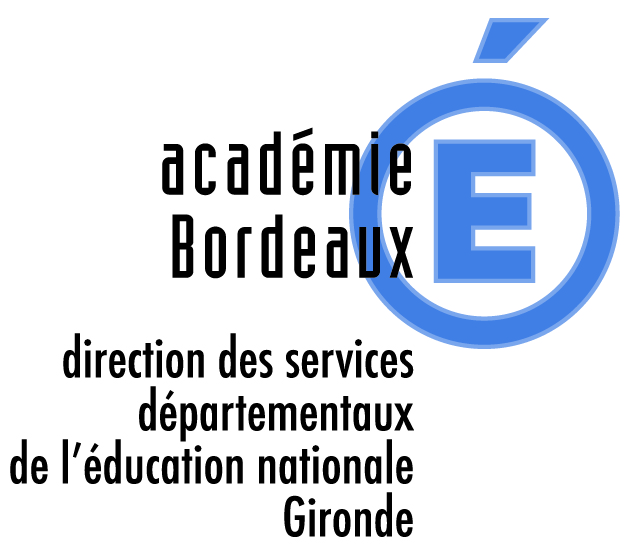 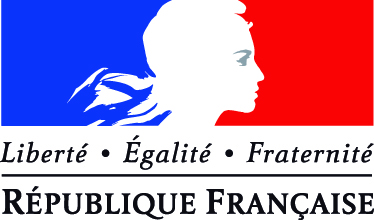 Instructions préalables
1. Avant de poser votre candidature, munissez-vous de l’annexe 1 et relevez avec soin les numéros des modules qui vous intéressent. Vous les classerez par ordre de préférence.
2. Vérifiez l'orthographe de votre adresse académique. Les adresses incorrectes invalident la candidature.
3. Date et heure limite d’envoi, le 18 juin 2021 à 17 heures. Les candidatures parvenues après ce délai ne seront pas traitées.
4. Merci de joindre une lettre de motivation, indispensable également à la prise en compte de la candidature.Nom :						Prénom :  Date de naissance :Adresse mail académique : 			Corps :Ancienneté générale de service : 
Nom de l’établissement ou de l’école d’affectation : 
Commune de l’établissement ou de l’école d’affectation : Code postal de la commune : Code de l’établissement ou de l’école d’affectation (ex : 0643512G) : Support de poste (cocher la case correspondante) :Spécialisation (cocher la case correspondante)Nombre d’heures de MIN déjà suivies les années précédentes :
VŒUX DE FORMATIONVœu n°1 (3 veux maximum) 
Intitulé du module choisi :
Identifiant national :

Vœu n°2
Intitulé du module choisi :
Identifiant national :

Vœu n°3
Intitulé du module choisi :
Identifiant national :
  Je m’engage, si ma candidature est retenue, à assister à la totalité du module de formation. Signature du candidat/ de la candidate :CANDIDATURE AUX MODULES DE FORMATION D’INITIATIVE NATIONALE(à retourner uniquement par courriel à ce.0332275U@ac-bordeaux.fr pour le 18 juin 2021Joindre une lettre de motivation)SupportCocherSupportCocherSupportCocherULIS écoleClasseCPCULIS collègeCPCERSHSEGPA/EREAUPE2AAESHPénitentiaireITEP/IME/HDJRASEDNon spécialiséCAPA-SH ou CAPSAISCAPPEI